Publicado en Madrid el 18/12/2023 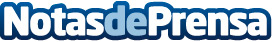 ReSPR Technologies revoluciona la eficiencia energéticaLa compañía líder a nivel mundial en la Conversión Catalítica Natural (NCC) ofrece una solución innovadora y eficiente para reducir el consumo de energía con sus equipos de desinfección de aire y superficiesDatos de contacto:Aida Quintero SEO Consultant Comunicare644 69 86 97Nota de prensa publicada en: https://www.notasdeprensa.es/respr-technologies-revoluciona-la-eficiencia_1 Categorias: Internacional Madrid Servicios Técnicos Innovación Tecnológica http://www.notasdeprensa.es